    KWALIFIKACJA DO TLENOTERAPII W WARUNKACH DOMOWYCHImię i nazwisko pacjenta………………………………………………………………PESEL 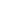 ROZPOZNANIE CHOROBY PODSTAWOWEJ .............................................................................................................ICD10 ……………………..............Wywiad:Data ostatniego zaostrzenia : ...........................................................................Data ostatniej hospitalizacji : ..........................................................................Wynik ostatniej gazometrii krwi tętniczej (data ......................) : pO2 ..................... mmHg, pCO2 ..................mmHg Czy obecnie stan chorego jest stabilny klinicznie:      TAK   /      NIEBadania przedmiotowe :   SpO2 ............. %Badania dodatkowe:Gazometria krwi tętniczej wykonanej w dniu wizyty : pO2 ..................... mmHg, pCO2 ..................mmHg, pH ................................., HCO3 .......................mmol/lRtg klatki piersiowej wykonany w dniu .........................................Nieprawidłowości ...........................................................................................................................................TK klatki piersiowej wykonana w dniu .........................................Nieprawidłowości ...........................................................................................................................................EKG wykonany w dniu .........................................Nieprawidłowości ...........................................................................................................................................ECHO serca wykonane w dniu .........................................Nieprawidłowości ...........................................................................................................................................Morfologia krwi obwodowej wykonany w dniu ......................................... Hct ........................   %PACJENT KWALIFIKUJE SIĘ DO DOMOWEGO LECZENIA TLENEMData ……………………………………………………………….Podpis i pieczęć lekarza……………………………………………BRAK WSKAZAŃ DO DOMOWEGO LECZENIA TLENEMData ………………………………………………………………..Podpis i pieczęć lekarza…………………………………………….UZASADNIENIE :………………………………………………………………………………………………………………………………………………………………………………………………………………………………………………………………………………………………………………………………………………………………………………….Decyzja odroczona z powodu braku wymaganych badań …………………………………………………………………..Zalecenia:Tlenoterapia o przepływie ........... l/min, co najmniej 15 h/dobę w tym podczas snu Poradnia Domowego Leczenia TlenemVitalAire…………………………..…………………………..                                     ……………………………………                       Data